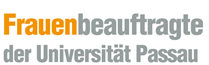 Förderung alleinerziehender StudentinnenFür die Bewerbung sind folgende Unterlagen einzureichen:Bewerbungsformulartabellarischer LebenslaufAbiturzeugnis und ggf. Hochschulzeugnisse in KopieAbschlusszeugnis oder HISQIS-AuszugNachweis über das zu erziehende Kind / die zu erziehenden Kinder (Geburtsurkunde/n in Kopie)Motivationsschreiben..................................................................................
Datum, Unterschrift der Bewerberin1. Persönliche Daten1. Persönliche DatenName, Vorname, Akademischer GradGeburtsdatum, GeburtsortStaatsangehörigkeitFamilienstand, alleinerziehend seitKind / Kinder (Name und Geburtsdaten)AnschriftE-MailTelefon (mit Vorwahl)Bankverbindung (freiwillige Angabe – verkürzt die Bearbeitungsdauer bei Bewilligung)Bankverbindung (freiwillige Angabe – verkürzt die Bearbeitungsdauer bei Bewilligung)IBAN      BIC      2. Angaben zum Studium2. Angaben zum StudiumFakultätStudiengangRegelstudienzeit des StudiengangsIn welchem Fachsemester haben Sie Ihr Studium abgeschlossen bzw. werden Sie voraussichtlich Ihr Studium abschließen?In welchem Semester haben Sie Ihr Studium abgeschlossen bzw. werden Sie Ihr Studium voraussichtlich abschließen? (Sommer-semester …  bzw. Wintersemester …)